	Office 365 Agenda

 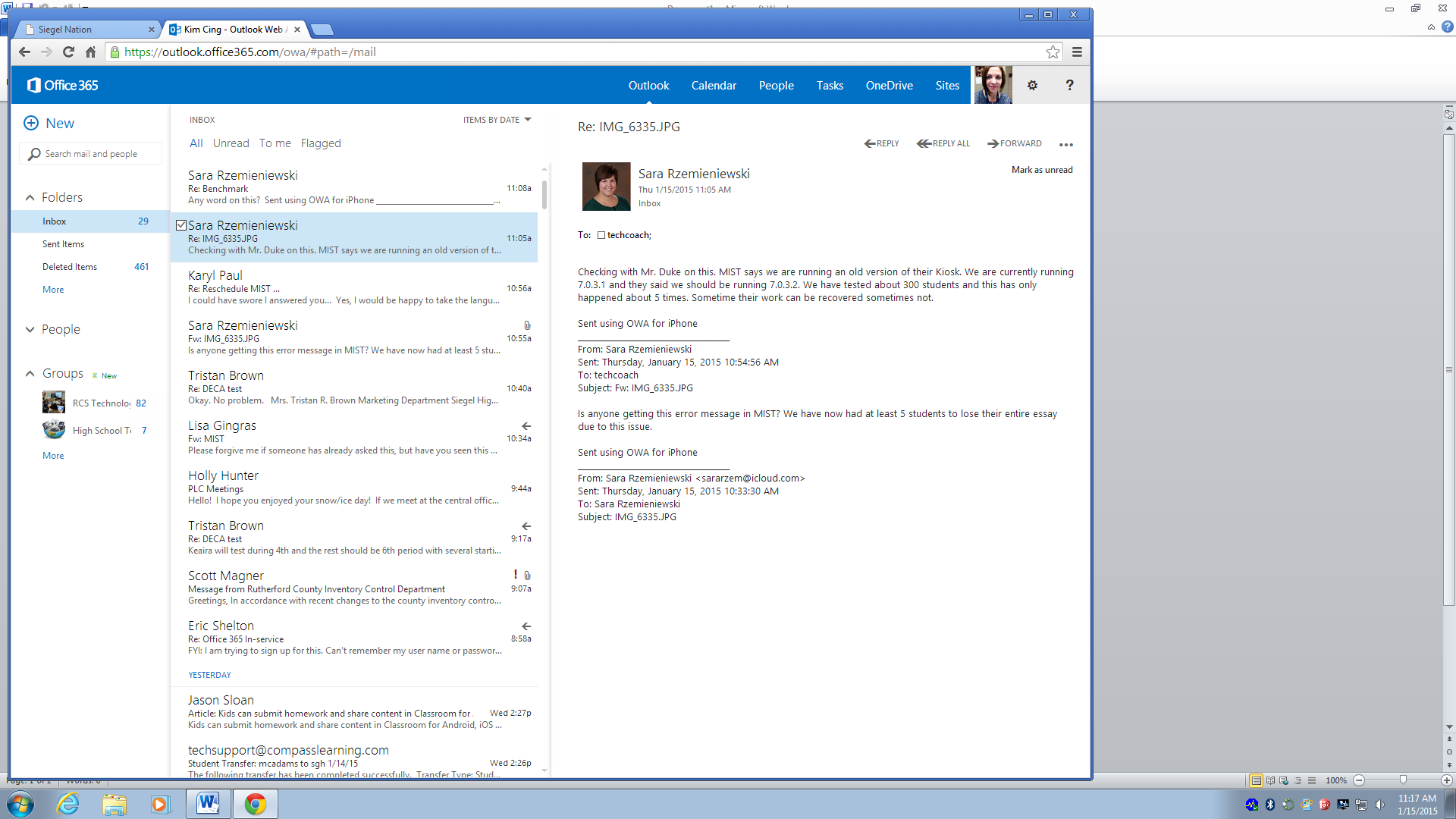 Descriptor:  Use Office 365 for instruction, collaboration, assignments, communication, and more. This session will give you best practices for utilizing Office 365's collaborative features and help you to integrate them to increase the effectiveness of PLCs as well as classroom instruction. One Drive provides users with unlimited cloud based storage so there is no need of CDs or thumb drives.Bell work: (5 min) Log into your Office 365 AccountClick on the following link and complete the task.  Bell work Assignment
Objectives:  Review Office 365 features such as Email, People, Groups, and CalendarExplore how to create, upload, and share files in One DriveExplore how to utilize One Drive to organize and increase productivity for classroom activities and PLC’sSuccess Criteria:Participants know the difference between a student account and teacher accountParticipants can create a distribution list and example how it is different than a groupParticipants can create a calendar event with the correct time and send an invitation to contactsParticipants can navigate between shared with me and filesParticipants can create a folder and fileParticipants can upload a folder and fileParticipants can share a file with contacts Participants can determine how they can use this with contacts, PLC, and studentsIntroduction:  The Why and What? (10 min) What do you already know?  Visit http://kahoot.it  and take the pre-test (The Game PIN is on the screen)Why use One Drive? Share/discussPart 1:  Let’s Review (10 min)Overview Outlook, Office 365, One Drive – what is the difference? Outlook – email – setting and featuresCalendar – events, sharing, permissionsPeople – contacts, groups, distribution groupPart 2:  One Drive (30 min) What is cloud computing? Creating and uploading documents/foldersSharing documents and folders -- GREAT FOR SHARING RESOURCES WITH YOUR STUDENTS and your PLC Teams!Get link / Invite others/ Shared withVersion historyAttaching One Drive Files to email
Closure/ Overview (5 min)Visit https://padlet.com/hunterh/office365begin What did you learn? How will you use this with your classes, PLC Teams, etc.?How can your Tech Coach assist you? Schedule time for One Drive lessons with students, or for PLC or individual assistance. Please complete the in-service evaluation survey! http://bit.ly/hhpd1617 ResourcesRCS Resource Page http://www.rcschools.net/education/components/scrapbook/default.php?sectiondetailid=17452Student One Drive Information - http://www.bhs.rcschools.net/bhs/html/office365.html TEAM Rubric Activities & Materials / Motivating StudentsTN Standards VariesNETS Design and Develop Digital Age Learning Experiences and Assessments PLC 1.  What is it we want our students to learn? 2.  How will we know if each student has learned it? 3.  How will we respond when some students do not learn it? 4.  How can we extend and enrich the learning for students who have demonstrated proficiency? Digital Citizenship Professionalism, Password, Privacy